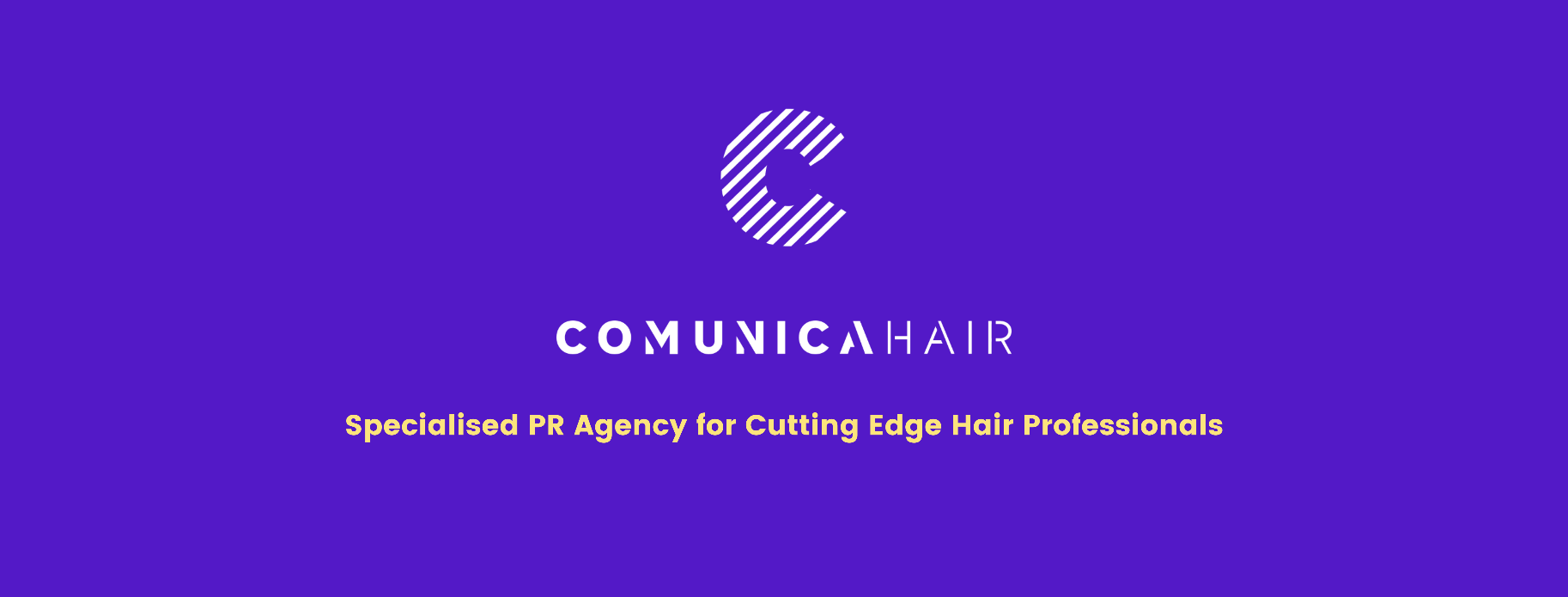 Para más información, por favor contacta con Marta de Paco móvil o         +34 670 780 664 y por email 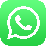 press@comunicahair.comImportante: Estas imágenes solo están disponibles para contenido editorial y redes sociales.Los créditos deben ser incluidos.Se espera la notificación de su publicación.MANUEL MON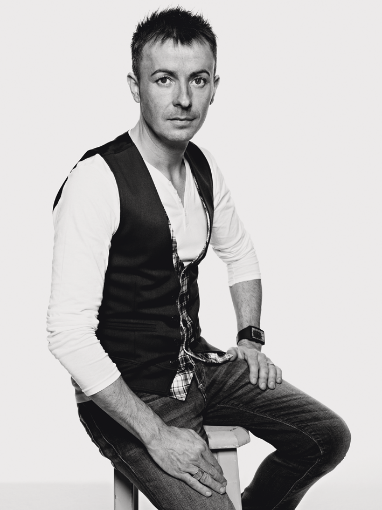 IRIS Collection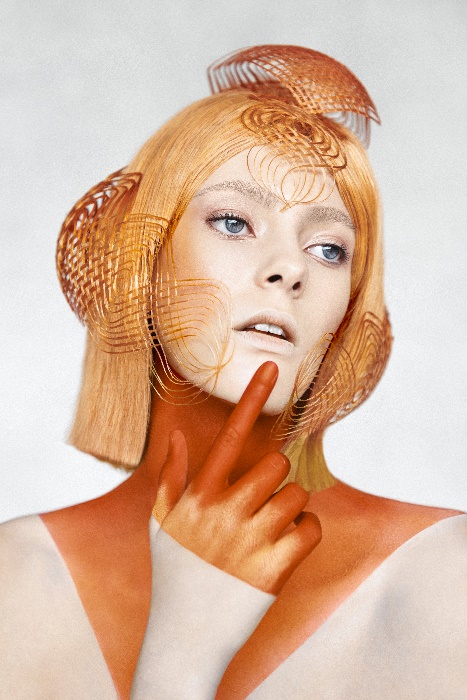 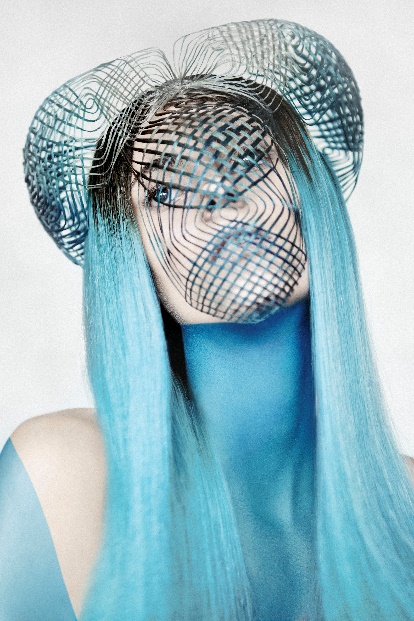 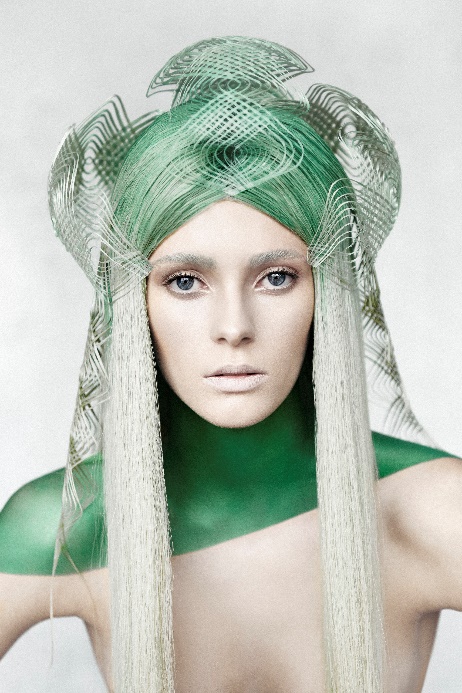 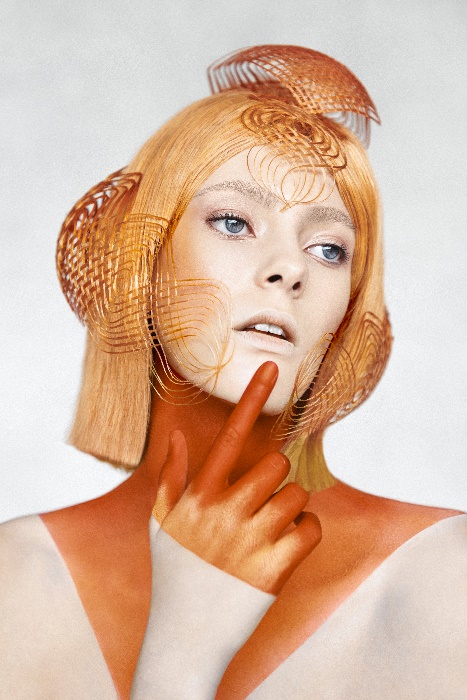 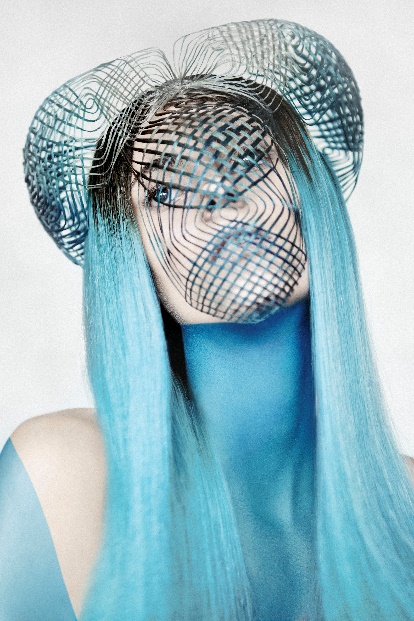 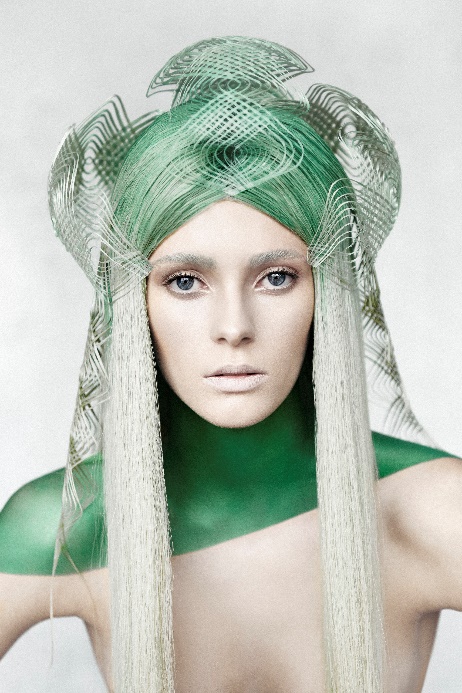 Peluquería: Manuel Mon | @manuelmonoficialFotógrafo: Bernardo Baragaño | @vertigoestudioMaquillaje: Lorena Fernández | @lorenafernandezmuaModelo: Cristina PérezProductos: Revlon Professional Instagram: @revlonprofessional_esMANUEL MONIRIS Collection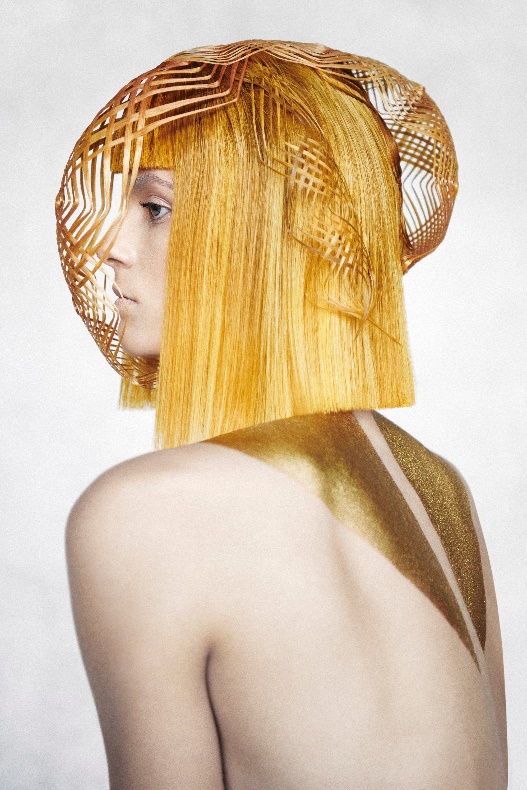 La colección explora el proceso a partir del cual la moda, en su extremo más innovador, invade la mente y la creación de tendencias.Cada uno de los looks aúnan pulcritud y armonía en las formas, ilógicas e irreales, sostenidas en el limbo de lo etéreo. Todo se ejecuta con una minuciosidad artesana que desarrolla nuevas técnicas manuales, laboriosas y ancestrales que cobran nueva expresión como innovación y moda infinita.Los hilos de cabello se tejen sutilmente en colores que fluyen de forma natural hasta el cuerpo, uniendo ambos en un todo conceptual, irreverente y contemporáneo.